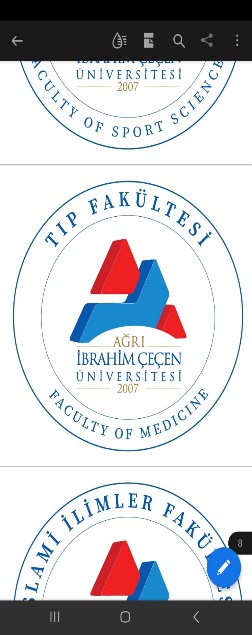 AĞRI İBRAHİM ÇEÇEN ÜNİVERSİTESİTIP FAKÜLTESİ DEKANLIĞIHİYERARŞİK KONTROLLER LİSTESİAĞRI İBRAHİM ÇEÇEN ÜNİVERSİTESİTIP FAKÜLTESİ DEKANLIĞIHİYERARŞİK KONTROLLER LİSTESİAĞRI İBRAHİM ÇEÇEN ÜNİVERSİTESİTIP FAKÜLTESİ DEKANLIĞIHİYERARŞİK KONTROLLER LİSTESİAĞRI İBRAHİM ÇEÇEN ÜNİVERSİTESİTIP FAKÜLTESİ DEKANLIĞIHİYERARŞİK KONTROLLER LİSTESİBİRİMTAHAKKUKTAHAKKUKTAHAKKUKTAHAKKUKİşin Akışının AdıKontrolParafİmzaOnayAylık Maaş ÖdemeleriMutemetFakülte SekreteriDekanStrateji Geliştirme Dair. Bşk.Mutemet Fakülte SekreteriDekan Muhasebe YetkilisiDekanAylık Ek Ders ÖdemeleriMutemet Fakülte SekreteriDekanStrateji Geliştirme Dair. Bşk.Fakülte SekreteriMutemet Fakülte SekreteriDekan Muhasebe YetkilisiDekanSosyal Hak Ödemeleri (Giyecek Yardımı, Doğum Yardımı, Aile Yardımı Vb.)Mutemet Fakülte SekreteriDekanStrateji Geliştirme Dair. BşkMutemet Fakülte SekreterDekanMuhasebe YetkilisiDekanAylık SGK GiderleriMutemetStrateji Geliştirme Dair. BşkYurtiçi/Yurtdışı-Geçici/Sürekli Görev Yolluk ÖdemeleriMutemet Fakülte SekreteriDekanStrateji Geliştirme Dair. BşkFakülte Sekreteriİlgili PersonelMutemetFakülte SekreteriDekanMuhasebe YetkilisiDekanÖdenekler(Geliştirme Öd., İdari Gör. Öd., Sınav Jüri Öd. Vb.)Mutemet Fakülte SekreteriDekanStrateji Geliştirme Dair. BşkFakülte Sekreteriİlgili PersonelMutemetFakülte SekreteriDekanMuhasebe YetkilisiDekanHer Türlü Mali YazışmalarMutemet Fakülte SekreteriDekanMutemet Fakülte SekreteriDekanDekanSatın almaTaşınır Kayıt Kontrol YetkilisiMutemetFakülte Sekreteri DekanStrateji Geliştirme Dair. BşkFakülte Sekreteriİlgili FirmaTaşınır Kayıt Kontrol Yetkilisi MutemetFakülte Sekreteri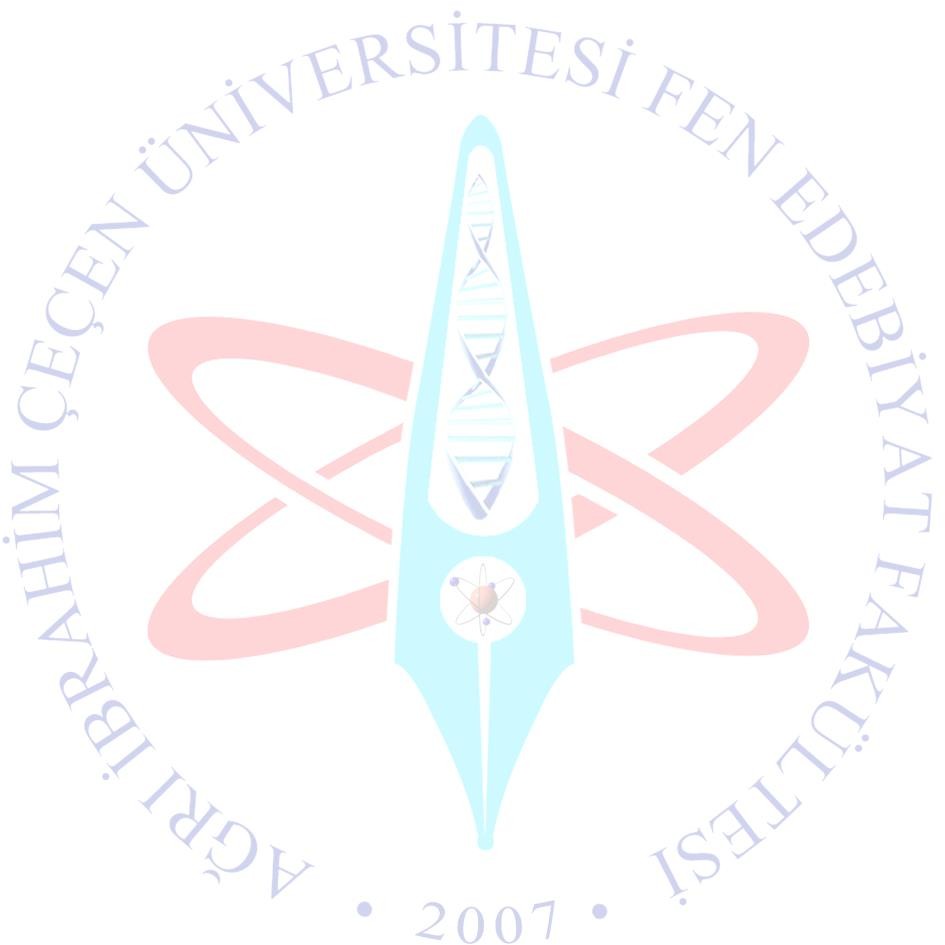 DekanMuhasebe YetkilisiDekanAylık Mesai Çizelgeleri (İşçi)MutemetFakülte SekreteriMutemetFakülte Sekreteri-Kısmı Zamanlı Öğrenci PuantajlarıMutemet Fakülte SekreteriMutemet Fakülte Sekreteri-AĞRI İBRAHİM ÇEÇEN ÜNİVERSİTESİTIP FAKÜLTESİ DEKANLIĞIHİYERARŞİK KONTROLLER LİSTESİAĞRI İBRAHİM ÇEÇEN ÜNİVERSİTESİTIP FAKÜLTESİ DEKANLIĞIHİYERARŞİK KONTROLLER LİSTESİAĞRI İBRAHİM ÇEÇEN ÜNİVERSİTESİTIP FAKÜLTESİ DEKANLIĞIHİYERARŞİK KONTROLLER LİSTESİAĞRI İBRAHİM ÇEÇEN ÜNİVERSİTESİTIP FAKÜLTESİ DEKANLIĞIHİYERARŞİK KONTROLLER LİSTESİBİRİMÖĞRENCİ İŞLERİ-BÖLÜMLER SEKRETERLİĞİÖĞRENCİ İŞLERİ-BÖLÜMLER SEKRETERLİĞİÖĞRENCİ İŞLERİ-BÖLÜMLER SEKRETERLİĞİÖĞRENCİ İŞLERİ-BÖLÜMLER SEKRETERLİĞİİşin Akışının AdıKontrolParafİmzaOnayÖğrenci KayıtlarıÖğrenci İşleri MemuruFakülte Sekreteri Dekan-Öğrenci İşleri MemuruFakülte SekreteriDekanÖğrenci Belgesi, Not Döküm Belgesi, Geçici Mezuniyet Belgesi Vb. İş ve İşlemleri YürütmekÖğrenci İşleri MemuruFakülte Sekreteri Dekan-Öğrenci İşleri MemuruFakülte SekreteriDekanMezun Olan Öğrencilere Diploma DüzenlemekÖğrenci İşleri MemuruFakülte Sekreteri Dekan-Öğrenci İşleri MemuruFakülte SekreteriDekanRektörEğitim Öğretim Dönemleri Başında Müfredat Derslerini Açmak, Derslere Öğretim Elemanı AtamakÖğrenci İşleri MemuruBölümler SekreteriBölüm BaşkanlarıÖğrenci İşlerinden Sorumlu Dekan Yardımcısı-Akademik Bölüm Kurulu Başkan ve ÜyeleriDekanEğitim Öğretim Yılı Başında Öğrenci Danışman Listelerinin Bölümlerden İstemek ve Sistemde GüncellemekAkademik Bölüm Kurulu Başkan ve ÜyeleriÖğrenci İşlerinden Sorumlu Dekan Yardımcısı-Bölüm BaşkanlarıÖğrenci İşlerinde Sorumlu Dekan YardımcısıDekanÖğrencilerle İlgili Duyuruları YapmakÖğrenci İşleri MemuruBölümler Sekreteri Bölüm BaşkanlarıÖğrenci İşlerinden Sorumlu Dekan Yardımcısı-Bölüm Başkanları Öğrenci İşlerinde Sorumlu Dekan YardımcısıDekanMazereti Nedeniyle Sınavlara Giremeyen Öğrencilerin Fakülte Yönetim Kurulu Kararlarını İlgili Bölümlere ve Öğrencilere BildirmekÖğrenci İşleri MemuruBölümler SekreteriÖğrenci İşlerinden Sorumlu Dekan Yardımcısı-Fakülte Yönetim Kurulu Başkanı ve ÜyeleriDekanKaydı Silinen Öğrencilerin veMezun Olan Öğrenci Listelerini İlgili Birimlere BildirmekÖğrenci İşleri MemuruFakülte SekreteriDekan-Fakülte Yönetim Kurulu Başkanı ve ÜyeleriDekanBölümlerin Ders ve Sınav Programlarını İlan Etmek, Öğrencilere DuyurmakÖğrenci İşleri MemuruBölüm BaşkanlarıÖğrenci İşlerinden Sorumlu Dekan Yardımcısı-Bölüm Başkanları Öğrenci İşlerinde Sorumlu Dekan YardımcısıDekanFakültede Yapılan Öğrenci Konseyi ve Temsilciliği ile İlgili İşlemleri YapmakÖğrenci İşleri MemuruSeçim Komisyonu Başkan ve Üyeleri-Öğrenci İşleri MemuruSeçim Komisyonu Başkan ve ÜyeleriDekanÖğrencilerle İlgili Her Türlü Evrakı ArşivlemekÖğrenci İşleri MemuruBölümler Sekreteri-Öğrenci İşleri Memuru Bölümler SekreteriDekanÖğrenci Mevcudunu Güncel TutmakÖğrenci İşleri MemuruÖğrenci İşlerinden Sorumlu Dekan Yardımcısı-Öğrenci İşleri MemuruÖğrenci İşlerinde SorumluDekan YardımcısıDekanBölümlerle İlgili Yazışmaları YapmakÖğrenci İşleri MemuruBölümler Sekreteri Bölüm Başkanları-Öğrenci İşleri MemuruBölümler Sekreteri Bölüm BaşkanıDekanAĞRI İBRAHİM ÇEÇEN ÜNİVERSİTESİTIP FAKÜLTESİ DEKANLIĞIHİYERARŞİK KONTROLLER LİSTESİAĞRI İBRAHİM ÇEÇEN ÜNİVERSİTESİTIP FAKÜLTESİ DEKANLIĞIHİYERARŞİK KONTROLLER LİSTESİAĞRI İBRAHİM ÇEÇEN ÜNİVERSİTESİTIP FAKÜLTESİ DEKANLIĞIHİYERARŞİK KONTROLLER LİSTESİAĞRI İBRAHİM ÇEÇEN ÜNİVERSİTESİTIP FAKÜLTESİ DEKANLIĞIHİYERARŞİK KONTROLLER LİSTESİBİRİMTAŞINIR KAYIT YETKİLİSİTAŞINIR KAYIT YETKİLİSİTAŞINIR KAYIT YETKİLİSİTAŞINIR KAYIT YETKİLİSİİşin Akışının AdıKontrolParafİmzaOnayTaşınır Zimmet Verme AlmaTaşınır Kayıt Yetkilisi-Taşınır Kayıt YetkilisiStrateji DaireBşk.Mal ve Malzeme Alımı Piyasa Fiyat AraştırmasıTaşınır Kayıt YetkilisiFakülte Sekreteri-Fakülte SekreteriDekanDekanFakülte Ambar İş ve İşlemlerTaşınır Kayıt YetkilisiFakülte Sekreteri-Öğrenci İşleri MemuruFakülte SekreteriDekanAĞRI İBRAHİM ÇEÇEN ÜNİVERSİTESİTIP FAKÜLTESİ DEKANLIĞIHİYERARŞİK KONTROLLER LİSTESİAĞRI İBRAHİM ÇEÇEN ÜNİVERSİTESİTIP FAKÜLTESİ DEKANLIĞIHİYERARŞİK KONTROLLER LİSTESİAĞRI İBRAHİM ÇEÇEN ÜNİVERSİTESİTIP FAKÜLTESİ DEKANLIĞIHİYERARŞİK KONTROLLER LİSTESİAĞRI İBRAHİM ÇEÇEN ÜNİVERSİTESİTIP FAKÜLTESİ DEKANLIĞIHİYERARŞİK KONTROLLER LİSTESİBİRİMPERSONEL YAZI VE ÖZLÜK İŞLERİPERSONEL YAZI VE ÖZLÜK İŞLERİPERSONEL YAZI VE ÖZLÜK İŞLERİPERSONEL YAZI VE ÖZLÜK İŞLERİİşin Akışının AdıKontrolParafİmzaOnayTaşınır Zimmet Verme AlmaTaşınır Kayıt Yetkilisi-Taşınır Kayıt YetkiliStrateji DaireBşk.Akademik Personel Görev Süresi UzatımlarıBölüm BaşkanıDekan Yardımcısı Fakülte Sekreteri-Bölüm Başkanı DekanDekanFakülte Yönetim Kurulu HazırlanmasıDekan Yrd.Fakülte Sekreteri-Fakülte Yönetim Kurulu Üyeleri-Fakülte Kurulu HazırlanmasıDekan Yrd.Fakülte Sekreteri-Fakülte KuruluÜyeleri-Gelen Giden Evrakların Hazırlanması ve DosyalanmasıYazı İşleri MemuruFakülte Sekreteri Dekan Yrd.Yazı İşleri MemuruFakülte SekreteriDekan Yrd.DekanDekanPersonel Atamaları ve Nakille Giden Personel İşlemleriYazı İşleri MemuruFakülte Sekreteri Dekan Yrd.Yazı İşleri MemuruFakülte SekreteriDekan Yrd.DekanDekanYeni Gelen Personel SGKGirişleriTahakkuk-TahakkukTahakkuk